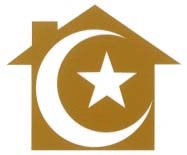 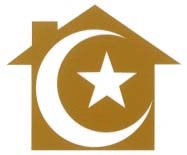 Please sign below if you give NLMHA your consent to contact the above people for the purpose of obtaining a reference.Can we approach your current employer before an offer of employment is made? YES  NO 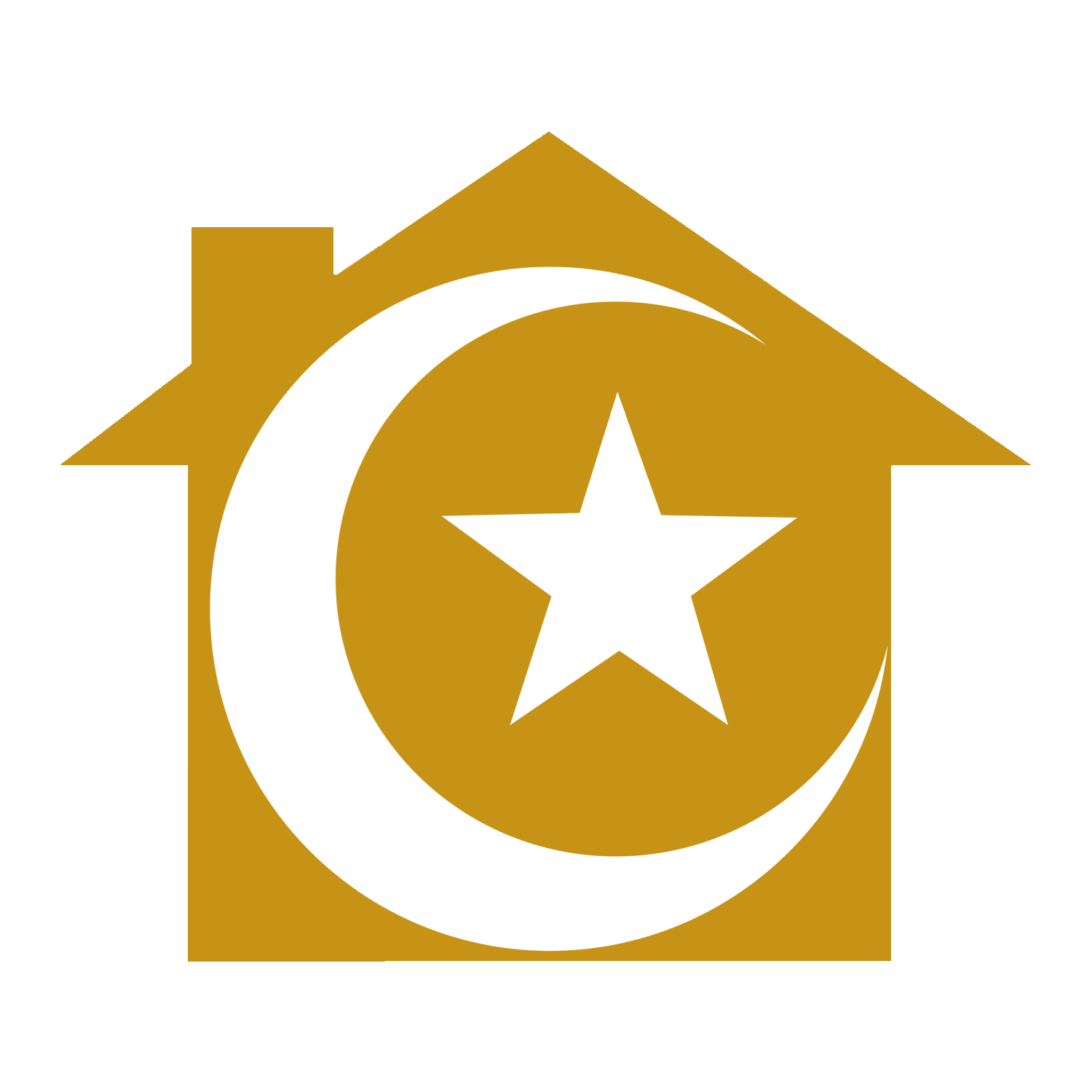              North London Muslim Housing Association LtdAPPLICATON FOR EMPLOYMENTNorth London Muslim Housing Association is a community‐based Housing Association whose aim is to provide housing for those in need, at rents that are affordable and to give the community an opportunity to participate fully in the provision of social housing.             North London Muslim Housing Association LtdAPPLICATON FOR EMPLOYMENTNorth London Muslim Housing Association is a community‐based Housing Association whose aim is to provide housing for those in need, at rents that are affordable and to give the community an opportunity to participate fully in the provision of social housing.             North London Muslim Housing Association LtdAPPLICATON FOR EMPLOYMENTNorth London Muslim Housing Association is a community‐based Housing Association whose aim is to provide housing for those in need, at rents that are affordable and to give the community an opportunity to participate fully in the provision of social housing.             North London Muslim Housing Association LtdAPPLICATON FOR EMPLOYMENTNorth London Muslim Housing Association is a community‐based Housing Association whose aim is to provide housing for those in need, at rents that are affordable and to give the community an opportunity to participate fully in the provision of social housing.             North London Muslim Housing Association LtdAPPLICATON FOR EMPLOYMENTNorth London Muslim Housing Association is a community‐based Housing Association whose aim is to provide housing for those in need, at rents that are affordable and to give the community an opportunity to participate fully in the provision of social housing.PLEASE COMPLETE THIS APPLICATION FORM ELECTRONICALLYPAPER APPLICATIONS WILL NOT BE ACCEPTEDIf you require help in completing any aspect of this application form, please contactHuman Resources on 020 8815 4200 or recruitment@nlmha.com  Monday to Friday 9:30am to 5:30pmPLEASE COMPLETE THIS APPLICATION FORM ELECTRONICALLYPAPER APPLICATIONS WILL NOT BE ACCEPTEDIf you require help in completing any aspect of this application form, please contactHuman Resources on 020 8815 4200 or recruitment@nlmha.com  Monday to Friday 9:30am to 5:30pmPLEASE COMPLETE THIS APPLICATION FORM ELECTRONICALLYPAPER APPLICATIONS WILL NOT BE ACCEPTEDIf you require help in completing any aspect of this application form, please contactHuman Resources on 020 8815 4200 or recruitment@nlmha.com  Monday to Friday 9:30am to 5:30pmPLEASE COMPLETE THIS APPLICATION FORM ELECTRONICALLYPAPER APPLICATIONS WILL NOT BE ACCEPTEDIf you require help in completing any aspect of this application form, please contactHuman Resources on 020 8815 4200 or recruitment@nlmha.com  Monday to Friday 9:30am to 5:30pmPLEASE COMPLETE THIS APPLICATION FORM ELECTRONICALLYPAPER APPLICATIONS WILL NOT BE ACCEPTEDIf you require help in completing any aspect of this application form, please contactHuman Resources on 020 8815 4200 or recruitment@nlmha.com  Monday to Friday 9:30am to 5:30pmPART 1	POST DETAILSPART 1	POST DETAILSPART 1	POST DETAILSPART 1	POST DETAILSPART 1	POST DETAILSName:Name:Name:Position applied for:Position applied for:Position applied for:(if you are successful you must provide evidence of your right to work in the UK before you take up the post)(if you are successful you must provide evidence of your right to work in the UK before you take up the post)(if you are successful you must provide evidence of your right to work in the UK before you take up the post)(if you are successful you must provide evidence of your right to work in the UK before you take up the post)(if you are successful you must provide evidence of your right to work in the UK before you take up the post)From where/whom did you hear about this vacancy?From where/whom did you hear about this vacancy?Please return this form to:recruitment@nlmha.comPlease return this form to:recruitment@nlmha.comPlease return this form to:recruitment@nlmha.comFor office use onlyFor office use onlyFor office use onlyFor office use onlyFor office use onlyPost Reference Number:Applicant ReferenceNumber:Post Reference Number:Applicant ReferenceNumber:Date application Received:Date application Received:Date application Received:Regret:1st Interview:2nd interview:2nd interview:Appoint:This form enables us to give careful consideration to your application and you are asked to answer all questions fully with the assurance that we shall observe the strictest confidence.This form enables us to give careful consideration to your application and you are asked to answer all questions fully with the assurance that we shall observe the strictest confidence.This form enables us to give careful consideration to your application and you are asked to answer all questions fully with the assurance that we shall observe the strictest confidence.This form enables us to give careful consideration to your application and you are asked to answer all questions fully with the assurance that we shall observe the strictest confidence.This form enables us to give careful consideration to your application and you are asked to answer all questions fully with the assurance that we shall observe the strictest confidence.This form enables us to give careful consideration to your application and you are asked to answer all questions fully with the assurance that we shall observe the strictest confidence.This form enables us to give careful consideration to your application and you are asked to answer all questions fully with the assurance that we shall observe the strictest confidence.This form enables us to give careful consideration to your application and you are asked to answer all questions fully with the assurance that we shall observe the strictest confidence.PART 2	PERSONAL DETAILSPART 2	PERSONAL DETAILSPART 2	PERSONAL DETAILSPART 2	PERSONAL DETAILSPART 2	PERSONAL DETAILSPART 2	PERSONAL DETAILSPART 2	PERSONAL DETAILSPART 2	PERSONAL DETAILSFirstName(s):Surname:Permanent Address:Permanent Address:Permanent Address:Permanent Address:Present Address (if different):Present Address (if different):Present Address (if different):Present Address (if different):Post code: Post code: Post code: Post code: Post code:Post code:Post code:Post code:Home Telephone Number:Home Telephone Number:Home Telephone Number:Home Telephone Number:Mobile Number: Mobile Number: Mobile Number: Mobile Number: Email address:Email address:Email address:Email address:National Insurance Number: National Insurance Number: National Insurance Number: National Insurance Number: Are you a member of any professional organisation or association?	Yes		No	Are you a member of any professional organisation or association?	Yes		No	Are you a member of any professional organisation or association?	Yes		No	Are you a member of any professional organisation or association?	Yes		No	Are you a member of any professional organisation or association?	Yes		No	Are you a member of any professional organisation or association?	Yes		No	Are you a member of any professional organisation or association?	Yes		No	Are you a member of any professional organisation or association?	Yes		No	If YES please name:If YES please name:Membership Status:Membership Status:Membership Status:Membership Status:Membership Status:Date Awarded:Have you any convictions other than spent convictions under theRehabilitation of Offenders Act 1974?	Yes		No	If YES please give full details:Have you any convictions other than spent convictions under theRehabilitation of Offenders Act 1974?	Yes		No	If YES please give full details:Have you any convictions other than spent convictions under theRehabilitation of Offenders Act 1974?	Yes		No	If YES please give full details:Have you any convictions other than spent convictions under theRehabilitation of Offenders Act 1974?	Yes		No	If YES please give full details:Have you any convictions other than spent convictions under theRehabilitation of Offenders Act 1974?	Yes		No	If YES please give full details:Have you any convictions other than spent convictions under theRehabilitation of Offenders Act 1974?	Yes		No	If YES please give full details:Have you any convictions other than spent convictions under theRehabilitation of Offenders Act 1974?	Yes		No	If YES please give full details:Have you any convictions other than spent convictions under theRehabilitation of Offenders Act 1974?	Yes		No	If YES please give full details:Are you connected to a member of:NLMHA Staff*A Board Member*Are you connected to a member of:NLMHA Staff*A Board Member*Are you connected to a member of:NLMHA Staff*A Board Member*YES    NO  If yes please their name on a separate sheetYES    NO     If yes please their name on a separate sheetYES    NO  If yes please their name on a separate sheetYES    NO     If yes please their name on a separate sheetYES    NO  If yes please their name on a separate sheetYES    NO     If yes please their name on a separate sheetYES    NO  If yes please their name on a separate sheetYES    NO     If yes please their name on a separate sheetYES    NO  If yes please their name on a separate sheetYES    NO     If yes please their name on a separate sheetAre you a shareholder of the North London Muslim Housing Association?**Are you a shareholder of the North London Muslim Housing Association?**Are you a shareholder of the North London Muslim Housing Association?**Are you a shareholder of the North London Muslim Housing Association?**Are you a shareholder of the North London Muslim Housing Association?**Are you a shareholder of the North London Muslim Housing Association?**YES       NO YES       NO (If YES please give full details on a separate sheet)*Please note that if you fail to declare that you are related or connected to any existing Board Member or member of staff, and you are subsequently offered employment, that employment may be terminated.**Please note that in the event you are successful, you would need to surrender your Shareholding prior to the commencement of your employment.(If YES please give full details on a separate sheet)*Please note that if you fail to declare that you are related or connected to any existing Board Member or member of staff, and you are subsequently offered employment, that employment may be terminated.**Please note that in the event you are successful, you would need to surrender your Shareholding prior to the commencement of your employment.(If YES please give full details on a separate sheet)*Please note that if you fail to declare that you are related or connected to any existing Board Member or member of staff, and you are subsequently offered employment, that employment may be terminated.**Please note that in the event you are successful, you would need to surrender your Shareholding prior to the commencement of your employment.(If YES please give full details on a separate sheet)*Please note that if you fail to declare that you are related or connected to any existing Board Member or member of staff, and you are subsequently offered employment, that employment may be terminated.**Please note that in the event you are successful, you would need to surrender your Shareholding prior to the commencement of your employment.(If YES please give full details on a separate sheet)*Please note that if you fail to declare that you are related or connected to any existing Board Member or member of staff, and you are subsequently offered employment, that employment may be terminated.**Please note that in the event you are successful, you would need to surrender your Shareholding prior to the commencement of your employment.(If YES please give full details on a separate sheet)*Please note that if you fail to declare that you are related or connected to any existing Board Member or member of staff, and you are subsequently offered employment, that employment may be terminated.**Please note that in the event you are successful, you would need to surrender your Shareholding prior to the commencement of your employment.(If YES please give full details on a separate sheet)*Please note that if you fail to declare that you are related or connected to any existing Board Member or member of staff, and you are subsequently offered employment, that employment may be terminated.**Please note that in the event you are successful, you would need to surrender your Shareholding prior to the commencement of your employment.(If YES please give full details on a separate sheet)*Please note that if you fail to declare that you are related or connected to any existing Board Member or member of staff, and you are subsequently offered employment, that employment may be terminated.**Please note that in the event you are successful, you would need to surrender your Shareholding prior to the commencement of your employment.Please list any languages that you speak:Please list any languages that you speak:Please list any languages that you speak:Please list any languages that you speak:Level of competency:Level of competency:Level of competency:Level of competency:PART 3	EDUCATION DETAILSPART 3	EDUCATION DETAILSPART 3	EDUCATION DETAILSPART 3	EDUCATION DETAILSPART 3	EDUCATION DETAILSSecondary School & Sixth Form/College Attended:Subjects passed:Subjects passed:Grades:Grades:University Attended:Major Subjects Studied & Qualification Gained:Major Subjects Studied & Qualification Gained:Major Subjects Studied & Qualification Gained:Major Subjects Studied & Qualification Gained:Job Related Training Courses (please also list nameof organisation providing the training):Job Related Training Courses (please also list nameof organisation providing the training):Subject:Subject:Date:PART 4	EMPLOYMENT DETAILSPART 4	EMPLOYMENT DETAILSPART 4	EMPLOYMENT DETAILSPART 4	EMPLOYMENT DETAILSPART 4	EMPLOYMENT DETAILSPART 4	EMPLOYMENT DETAILSPART 4	EMPLOYMENT DETAILSPresent I Last Employer (whether paid, voluntary or work experience)Present I Last Employer (whether paid, voluntary or work experience)Present I Last Employer (whether paid, voluntary or work experience)Present I Last Employer (whether paid, voluntary or work experience)Present I Last Employer (whether paid, voluntary or work experience)Present I Last Employer (whether paid, voluntary or work experience)Present I Last Employer (whether paid, voluntary or work experience)Date From:Date To:Date To:Name Address & TelephoneNumber of Employer:Name Address & TelephoneNumber of Employer:Position Held:Final Salary:Reason for Leaving:Reason for Leaving:Reason for Leaving:Reason for Leaving:Period of Notice Required:Period of Notice Required:Period of Notice Required:Previous employment (whether paid, voluntary or work experience)Previous employment (whether paid, voluntary or work experience)Previous employment (whether paid, voluntary or work experience)Previous employment (whether paid, voluntary or work experience)Previous employment (whether paid, voluntary or work experience)Previous employment (whether paid, voluntary or work experience)Previous employment (whether paid, voluntary or work experience)Date From:Date To:Name Address & TelephoneNumber of Employer:Name Address & TelephoneNumber of Employer:Name Address & TelephoneNumber of Employer:Position Held:Reason forLeaving:PART 5	ADDITIONAL INFORMATIONPlease use this section to explain in detail how you meet all the entry‐level requirements listed in the person specification and your suitability for the post. This should include all aspects of your education / training / professional membership and experience, including paid or unpaid work, which are relevant to this position. Your supporting statement should be no longer than 3 sides of A4 and should use the following headings:(Please only use size 12 Font)Previous Experience			Education/Training/ Professional MembershipAbilities/Skills/Knowledge		Other information(No other headings will be accepted)PART 5	ADDITIONAL INFORMATION Cont…PART 5	ADDITIONAL INFORMATION Cont…If you consider yourself to be disabled (whether registered or not) and you are selected for an interview are there any adjustments / facilities that may assist you in attending the interview?PART 7	REFERENCESPART 7	REFERENCESPART 7	REFERENCESPART 7	REFERENCESPlease give the names of two people (one of which should be your present or most recent employer) whom we may approach for a reference.Please give the names of two people (one of which should be your present or most recent employer) whom we may approach for a reference.Please give the names of two people (one of which should be your present or most recent employer) whom we may approach for a reference.Please give the names of two people (one of which should be your present or most recent employer) whom we may approach for a reference.Name:Name:Position:Position:Address:Address:Postcode:Postcode:Email address:Email address:Tel no:Tel no:Signature:Date:PART 8	DECLARATIONPART 8	DECLARATIONI declare that the information given in this form is complete and accurate. I understand that any false information or deliberate omissions will disqualify me from employment or may render me liable to summary dismissal.I understand these details will be held in confidence by NLMHA, for the purposes of assessing this application,ongoing personnel administration and payroll administration (where applicable) in compliance with the DataProtection Act 2018. We attach a privacy notice for your attention in respect of this application and the information you give us. I declare that the information given in this form is complete and accurate. I understand that any false information or deliberate omissions will disqualify me from employment or may render me liable to summary dismissal.I understand these details will be held in confidence by NLMHA, for the purposes of assessing this application,ongoing personnel administration and payroll administration (where applicable) in compliance with the DataProtection Act 2018. We attach a privacy notice for your attention in respect of this application and the information you give us. Signature:Date: